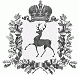 АДМИНИСТРАЦИЯ ШАРАНГСКОГО МУНИЦИПАЛЬНОГО РАЙОНАНИЖЕГОРОДСКОЙ ОБЛАСТИПОСТАНОВЛЕНИЕот 30.01.2020	N 43Об утверждении Порядка предоставления и распределения субсидий на оказание несвязанной поддержки сельскохозяйственным товаропроизводителям в области растениеводстваВ соответствии со статьей 78 Бюджетного кодекса Российской Федерации, Законом Нижегородской области от 11 ноября 2005 года N 176-З "О наделении органов местного самоуправления Нижегородской области отдельными государственными полномочиями по поддержке сельскохозяйственного производства" и постановлением Правительства Нижегородской области от 05 марта 2013 года N 136 "Об утверждении Положения о порядке предоставления и распределения субсидий на оказание несвязанной поддержки сельскохозяйственным товаропроизводителям в области растениеводства" администрация Шарангского района п о с т а н о в л я е т:1.Утвердить прилагаемый Порядок предоставления субсидий на оказание несвязанной поддержки сельскохозяйственным товаропроизводителям в области растениеводства.2. Настоящее постановление вступает в силу со дня его подписания и распространяется на правоотношения, возникшие с 1 января 2019 года.3. Контроль за исполнением настоящего постановления возложить на начальника управления сельского хозяйства Шарангского муниципального района Лежнину О.А.Глава администрации	О.Л.ЗыковУтвержденпостановлением администрацииШарангского муниципального районаот 30.01.2020 N 43ПОРЯДОК ПРЕДОСТАВЛЕНИЯ И РАСПРЕДЕЛЕНИЯ СУБСИДИЙНА ОКАЗАНИЕ НЕСВЯЗАННОЙ ПОДДЕРЖКИ СЕЛЬСКОХОЗЯЙСТВЕННЫМ ТОВАРОПРОИЗВОДИТЕЛЯМ В ОБЛАСТИ РАСТЕНИЕВОДСТВА(далее - Порядок)I. Общие положения1.1. Настоящий Порядок разработан в соответствии со статьей 78 Бюджетного кодекса Российской Федерации, Законом Нижегородской области от 11 ноября 2005 г. № 176-З "О наделении органов местного самоуправления Нижегородской области отдельными государственными полномочиями по поддержке сельскохозяйственного производства" (далее - Закон) и определяет категории и критерии отбора лиц, являющихся получателями субсидий, порядок возврата субсидий в соответствующий бюджет бюджетной системы Российской Федерации в случае нарушения условий, установленных при их предоставлении, и порядок возврата неиспользованных остатков субсидий, а также положения об обязательной проверке соблюдения условий, целей и порядка предоставления субсидий. 1.2. Главным распорядителем средств субсидий, указанных в абзаце третьем пункта 1.1 настоящего Положения, является Управление сельского хозяйства администрации Шарангского муниципального района Нижегородской области (далее — Управление). Предоставление субсидий осуществляется в пределах бюджетных ассигнований, предусмотренных законом Нижегородской области об областном бюджете на соответствующий финансовый год и плановый период, и лимитов бюджетных обязательств, утвержденных в установленном порядке на предоставление субсидий, в рамках государственной программы "Развитие агропромышленного комплекса Нижегородской области", утвержденной постановлением Правительства Нижегородской области от 28 апреля 2014 г. № 280. 1.3 Субсидии предоставляются сельскохозяйственным товаропроизводителям (за исключением граждан, ведущих личное подсобное хозяйство), осуществляющим деятельность в области растениеводства, в области производства семенного картофеля, семян овощных культур открытого грунта, семян кукурузы, семян подсолнечника, семян сахарной свеклы, льна-долгунца, технической конопли и овощей открытого грунта (далее - получатели).В целях настоящего Порядка понятие сельскохозяйственного товаропроизводителя применяется в соответствии с определением, установленным статьей 3 Федерального закона от 29 декабря 2006 г. № 264-ФЗ "О развитии сельского хозяйства". II. Цели и условия предоставления субсидий2.1. Субсидии имеют целевое назначение.2.2. Субсидии предоставляются получателям в целях:2.2.1. Оказания несвязанной поддержки в области растениеводства на возмещение части затрат (без учета налога на добавленную стоимость) на проведение комплекса агротехнологических работ, повышение уровня экологической безопасности сельскохозяйственного производства, а также на повышение плодородия и качества почв в расчете на 1 гектар посевной площади, занятой сельскохозяйственными культурами (далее - поддержка в области растениеводства). 2.2.2. Оказания несвязанной поддержки в области развития производства семенного картофеля, семян овощных культур открытого грунта, семян кукурузы, семян подсолнечника, семян сахарной свеклы, льна-долгунца, технической конопли и овощей открытого грунта на возмещение части затрат (без учета налога на добавленную стоимость) на проведение комплекса агротехнологических работ, обеспечивающих увеличение производства семенного картофеля, семян овощных культур открытого грунта, семян кукурузы, семян подсолнечника, семян сахарной свеклы, льна-долгунца, технической конопли и овощей открытого грунта, в соответствии с перечнем, утвержденным Министерством сельского хозяйства Российской Федерации, в расчете на 1 гектар посевной площади (далее - поддержка в области развития производства овощных и технических культур).  2.3. Условиями предоставления субсидии являются:2.3.1. Соответствие получателя требованиям, установленным пунктом 3.13 настоящего Порядка.2.3.2. Наличие у получателей поддержки:а) в области растениеводства:посевных площадей, занятых зерновыми, зернобобовыми и кормовыми сельскохозяйственными культурами, на посев которых при проведении агротехнологических работ, использовались семена сельскохозяйственных культур, сорта или гибриды которых включены в Государственный реестр селекционных достижений, допущенных к использованию по Волго-Вятскому региону, при условии, что сортовые и посевные качества таких семян соответствуют ГОСТ Р 52325-2005 (для получателей поддержки в соответствии с подпунктом 2.5.1 пункта 2.5 настоящего Порядка);посевных площадей, занятых сельскохозяйственными культурами (для получателей поддержки в соответствии с подпунктом 2.5.2 пункта 2.5 настоящего Порядка);б) в области развития производства семенного картофеля, семян и овощей открытого грунта:посевных площадей, занятых семенным картофелем, и (или) семенными посевами кукурузы для производства семян родительских форм гибридов и гибридов первого поколения F1, и (или) семенными посевами подсолнечника для производства семян родительских форм гибридов и гибридов первого поколения F1, а также оригинальных и элитных семян, и (или) семенными посевами сахарной свеклы для производства семян родительских форм гибридов и гибридов первого поколения F1, и (или) льном-долгунцом, и (или) технической коноплей, и (или) овощами открытого грунта, и (или) маточниками овощных культур открытого грунта, и (или) семенниками овощных культур открытого грунта; документов, подтверждающих производство и реализацию семенного картофеля, и (или) льна-долгунца, и (или) технической конопли, и (или) овощей открытого грунта, и (или) семян овощных культур открытого грунта, и (или) семян кукурузы, и (или) семян подсолнечника, и (или) семян сахарной свеклы и (либо) производство и использование семенного картофеля, и (или) семян овощных культур, и (или) семян кукурузы, и (или) семян подсолнечника, и (или) семян сахарной свеклы для посадки (посева) в соответствии с перечнем, утвержденным Министерством сельского хозяйства Российской Федерации;подтверждения соответствия партий семян семенного картофеля и (или) семян кукурузы, и (или) семян подсолнечника, и (или) семян сахарной свеклы, (или) семян овощных культур открытого грунта документам в соответствии со статьей 21 Федерального закона от 27 декабря 2002 г. № 184-ФЗ "О техническом регулировании";реализации длинного льняного волокна получателем субсидии перерабатывающим организациям, расположенным на территории Российской Федерации (для получателей, реализующих длинное льняное волокно). 2.3.3. Соблюдение получателем сроков подачи заявления для предоставления субсидии и представление полного комплекта документов, установленных настоящим Порядком.2.3.4. Заключение получателем с Управлением соглашения о предоставлении субсидии в соответствии с типовой формой, установленной финансовым управлением администрации Шарангского муниципального района Нижегородской области (далее - соглашение).2.3.5. Своевременное представление отчетности о финансово-экономическом состоянии товаропроизводителей агропромышленного комплекса в порядке, установленном пунктом 4.2 настоящего Порядка, в течение срока действия соглашения. 2.3.6. Согласие получателя на осуществление Управлением, Министерством сельского хозяйства и продовольственных ресурсов Нижегородской области (далее Минсельхозпрод) и органами муниципального финансового контроля проверок соблюдения условий, целей и порядка предоставления субсидий, предусмотренных настоящим Порядком, муниципальными правовыми актами и соглашением.2.4. Размер субсидии рассчитывается по ставкам на 1 гектар посевной площади, определяемым согласно пунктов 2.5, 2.6 настоящего Порядка в соответствии с приложениями 4, 6 и 7 к Порядку. 2.5. Поддержка в области растениеводства осуществляется:2.5.1. За счет средств федерального и областного бюджетов с учетом установленного уровня софинансирования расходного обязательства Нижегородской области на соответствующий финансовый год по ставкам субсидии на 1 гектар посевной площади, занятой зерновыми, зернобобовыми и кормовыми сельскохозяйственными культурами, определяемым Минсельхозпродом.2.5.2. За счет средств областного бюджета:- по ставкам субсидии на 1 гектар посевной площади, занятой зерновыми, зернобобовыми и кормовыми сельскохозяйственными культурами, определяемым Минсельхозпродом, при условии, что субсидия в соответствии с подпунктом 2.5.1 пункта 2.5 настоящего Порядка на указанные площади получателю не предоставляется;- по ставкам субсидии на 1 гектар посевной площади сельскохозяйственных культур, определяемым Минсельхозпродом.2.6. Поддержка в области развития производства овощных и технических культур осуществляется:за счет средств федерального бюджета по ставкам на 1 гектар посевной площади, занятой посевами (посадками) семенного картофеля, семян овощных культур открытого грунта, семян кукурузы, семян подсолнечника, семян сахарной свеклы, льна-долгунца, технической конопли, определяемым Министерством сельского хозяйства Российской Федерации;за счет средств областного бюджета по ставкам на 1 гектар посевной площади, занятой посевами (посадками) семенного картофеля, семян овощных культур открытого грунта, семян кукурузы, семян подсолнечника, семян сахарной свеклы, льна-долгунца, технической конопли, определяемым Минсельхозпродом;за счет средств федерального и областного бюджетов по ставкам на 1 гектар посевной площади, занятой овощами открытого грунта, определяемым Минсельхозпродом.III. Порядок предоставления субсидии3.1. Предоставление субсидий осуществляется в два этапа:первый этап - в первом квартале текущего года в размере 80% от бюджетных ассигнований, предусмотренных на очередной финансовый год;второй этап - в третьем квартале текущего года в размере 20% от бюджетных ассигнований, предусмотренных на очередной финансовый год.3.2. Для осуществления первого этапа субсидирования получатели в срок до 15 марта представляют в Управление:заявление по форме, утверждаемой Минсельхозпродом;планы посевных площадей сельскохозяйственных культур под урожай текущего года и (или) планы посевных площадей семенного картофеля, семян льна-долгунца, технической конопли и овощей открытого грунта под урожай текущего года, и (или) планы посевных площадей, при проведении агротехнологических работ на которых используются семена сельскохозяйственных культур, сорта или гибриды которых включены в Государственный реестр селекционных достижений, допущенных к использованию по Волго-Вятскому региону, и сортовые и посевные таких семян соответствуют ГОСТ Р 52325-2005, по формам в соответствии с приложениями 1, 2 и 13 к настоящему Порядку, включающие сведения о площадях озимого сева предыдущего года (далее - Планы). В Планы включаются сведения обо всех посевных площадях, обрабатываемых получателем на территории Нижегородской области; реестр документов, подтверждающих затраты, произведенные при выполнении комплекса агротехнологических работ, указанных в пункте 2.2 настоящего Поядка, по форме согласно приложению 12 к настоящему Порядку (реестр представляется по мере проведения комплекса агротехнологических работ);заверенные получателем копии договоров на поставку минеральных удобрений, товарные накладные, счета-фактуры и платежные поручения, подтверждающие приобретение минеральных удобрений (для получателей, заключивших такие договоры);заверенные получателем копии актов о приемке выполненных работ (в случае проведения работ по известкованию, и (или) фосфоритованию, и (или) гипсованию посевных площадей почв земель сельскохозяйственного назначения);  заверенные получателем копии договоров сельскохозяйственного страхования посевных площадей, занятых озимыми сельскохозяйственными культурами, осуществляемого с государственной поддержкой.  Для получения поддержки в области развития производства овощных и технических культур получатели дополнительно представляют реестр документов, подтверждающих производство и реализацию семенного картофеля, и (или) льноволокна, пеньковолокна, и (или) овощей открытого грунта, и (или) семян овощных культур открытого грунта, и (или) семян кукурузы, и (или) семян подсолнечника, и (или) семян сахарной свеклы и (либо) производство и использование семенного картофеля, и (или) семян овощных культур, и (или) семян кукурузы, и (или) семян подсолнечника, и (или) семян сахарной свеклы для посадки (посева) в соответствии с перечнем, утвержденным Министерством сельского хозяйства Российской Федерации, по форме согласно приложению 3 к настоящему Порядку за отчетный год и (или) за текущий год.3.3. Для осуществления второго этапа субсидирования получатели в срок до 10 июля текущего года представляют в Управление:отчеты о посевных площадях сельскохозяйственных культур под урожай текущего года и (или) отчеты о посевных площадях семенного картофеля, семян сельскохозяйственных культур и овощей открытого грунта под урожай текущего года, и (или) отчеты о посевных площадях, при проведении агротехнологических работ на которых использованы семена сельскохозяйственных культур, сорта или гибриды которых включены в Государственный реестр селекционных достижений, допущенных к использованию по Волго-Вятскому региону, и сортовые и посевные таких семян соответствуют ГОСТ Р 52325-2005, представляемые по формам согласно приложениям 8, 9 и 14 к настоящему Порядку (далее - отчеты о посевных площадях); реестр документов, подтверждающих затраты, произведенные при выполнении комплекса агротехнологических работ, указанных в пункте 2.2 настоящего Порядка, по форме согласно приложению 12 к настоящему Порядку (реестр представляется на сумму затрат не менее суммы причитающейся субсидии);заверенные получателем копии актов применения минеральных удобрений (для получателей, применяющих минеральные удобрения);заверенные получателем копии актов о приемке выполненных работ (в случае проведения работ по известкованию, и (или) фосфоритованию, и (или) гипсованию посевных площадей почв земель сельскохозяйственного назначения);заверенные получателем копии актов расхода семян и посадочного материала по форме № СП-13 (для получателей поддержки в области развития производства овощных и технических культур, а также для получателей поддержки в соответствии с подпунктом 2.5.1 пункта 2.5 настоящего Порядка);заверенные получателем копии сертификатов соответствия партий семян семенного картофеля и (или) семян кукурузы, и (или) семян подсолнечника, и (или) семян сахарной свеклы, (или) семян овощных культур открытого грунта, прошедших добровольную сертификацию, или актов апробации посевов и протоколов испытаний семян семенного картофеля и (или) семян кукурузы, и (или) семян подсолнечника, и (или) семян сахарной свеклы, и (или) семян овощных культур открытого грунта, удостоверяющие сортовые и посевные качества семян;заверенные получателем копии договоров сельскохозяйственного страхования посевных площадей, занятых яровыми сельскохозяйственными культурами, осуществляемого с государственной поддержкой; заверенные получателем копии сертификатов соответствия партий семян зерновых, зернобобовых и кормовых сельскохозяйственных культур, прошедших добровольную сертификацию, или акты апробации (или акты регистрации) посевов и протоколы испытаний аккредитованных лабораторий, удостоверяющие соответствие сортовых и посевных качеств семян ГОСТ Р 52325-2005 (для получателей субсидии в соответствии с подпунктом 2.5.1 пункта 2.5 настоящего Порядка. 3.4. Получатели несут ответственность за достоверность сведений, представляемых в Управление, в соответствии с действующим законодательством.3.5. Документы регистрируются в Управлении в день их поступления.3.6. Управление в течение 5 дней со дня регистрации документов (при осуществлении первого этапа субсидирования - не позднее 20 марта, при осуществлении второго этапа субсидирования - не позднее 15 июля) проверяет соответствие получателей и представленных ими документов требованиям настоящего Порядка.  В случае представления получателем документов, содержащих ошибки и (или) подчистки либо приписки, зачеркнутые слова и (или) иные исправления, а также повреждения, не позволяющие однозначно истолковать их содержание, и (или) противоречивые сведения, и (или) отсутствие обязательных реквизитов, Управление в течение 3 дней со дня регистрации документов уведомляет об этом получателя и возвращает документы для устранения выявленных замечаний. После устранения данных замечаний получатель вправе повторно представить документы для предоставления субсидии в сроки, указанные в пунктах 3.2. 3.3 настоящего Порядка.3.7. По результатам рассмотрения представленных документов в течение срока, указанного в пункте 3.6 настоящего Порядка, Управление: 3.7.1. в случае выявления оснований для отказа в предоставлении субсидий, предусмотренных пунктом 3.8 настоящего Порядка, направляет получателю письменное уведомление об отказе в предоставлении субсидии с указанием причин отказа;3.7.2. при отсутствии оснований для отказа в предоставлении субсидии, указанных в пункте 3.8 настоящего Порядка, оснований для возврата документов, указанных в пункте 3.6 настоящего Порядка: -обобщает представленные документы, составляет справки-расчеты по формам согласно приложениям 4, 6, 7 и 15 к настоящему Порядку и направляет их в Минсельхозпрод; -заключает соглашение с получателем субсидий.Управление несет ответственность за достоверность сведений в представленных документах в Минсельхозпрод в соответствии с действующим законодательством.3.8. Основаниями для отказа получателю в предоставлении субсидии являются:несоответствие представленных получателем документов требованиям, определенным пунктами 3.2, 3.3 настоящего Порядка, или непредставление (представление не в полном объеме) указанных документов;недостоверность представленной получателем информации;несоответствие получателя установленным настоящим Порядком требованиям и условиям предоставления субсидии.3.9. Финансовое управление администрации Шарангского муниципального района в течение 10 дней со дня поступления средств на лицевой счет Управления при участии Управлений осуществляют расчеты с получателями в соответствии с действующим законодательством в рамках передачи полномочий по государственной поддержке сельскохозяйственного производства органам местного самоуправления в соответствии с Законом.3.10. Полученные субсидии отражаются получателями по дебету счета 51 "Расчетный счет" и кредиту счета 86 "Целевое финансирование". Одновременно сумму полученной субсидии отражают по дебету счета 86 "Целевое финансирование" и кредиту счета 98 "Доходы будущих периодов" субсчет 2 "Безвозмездные поступления" и списываются на финансовые результаты отчетного периода по дебету счета 98 "Доходы будущих периодов" и кредиту счета 91 "Прочие доходы и расходы" субсчет 1 "Прочие доходы".3.11. Субсидии предоставляются на основании соглашения, заключенного между получателем и Управлением в течение срока, предусмотренного пунктами 3.6 настоящего Порядка.3.12. Субсидия перечисляется на расчетный счет получателя, указанный в соглашении.3.13. Требования, которым должны соответствовать получатели на первое число месяца, предшествующего месяцу, в котором принимается решение о предоставлении субсидии:- у получателей субсидий должна отсутствовать просроченная задолженность по возврату в областной бюджет субсидий, бюджетных инвестиций, предоставленных, в том числе в соответствии с иными правовыми актами;- получатели субсидии - юридические лица (крестьянские (фермерские) хозяйства) не должны находиться в процессе ликвидации, банкротства, а получатели субсидии - индивидуальные предприниматели не должны прекратить деятельность в качестве индивидуального предпринимателя;  - получатели субсидий не должны являться иностранными юридическими лицами, а также российским юридическими лицами, в уставном (складочном) капитале которых доля участия иностранных юридических лиц, местом регистрации которых является государство или территория, включенные в утверждаемый Министерством финансов Российской Федерации перечень государств и территорий, предоставляющих льготный налоговый режим налогообложения и (или) не предусматривающих раскрытия и представления информации при проведении финансовых операций (оффшорные зоны) в отношении таких юридических лиц, в совокупности превышает 50 процентов;- получатели субсидий не должны получать средства из областного бюджета в соответствии с иными нормативными правовыми актами на цели, предусмотренные пунктом 2.2 настоящего Порядка;- в отношении получателя субсидии не должны быть выявлены факты нарушения условий, установленных при получении бюджетных средств, и их нецелевого использования. Данное ограничение не распространяется на получателей, устранивших нарушения либо возвративших средства в областной (федеральный) бюджет;- получатель субсидии своевременно представил отчетность о финансово-экономическом состоянии товаропроизводителей агропромышленного комплекса на последнюю отчетную дату.Управление самостоятельно осуществляет получение сведений, указанных в абзацах втором - пятом пункта 3.13 настоящего Порядка, с использованием официального сайта Федеральной налоговой службы (https://www.nalog.ru/) в информационно-телекоммуникационной сети "Интернет". IV. Требования к отчетности4.1. Выполнение показателей результативности, установленных в соглашении, определяется в соответствии с отчетами о посевных площадях, представляемыми в порядке и в сроки, установленные пунктом 3.3 настоящего Порядка, по формам согласно приложениям 8, 9 к настоящему Порядку.Управления в срок до 20 июля текущего года представляют в Минсельхозпрод отчет о выполнении Плана в разрезе получателей по формам согласно приложениям 10, 11 к настоящему Порядку.4.2. Отчетность о финансово-экономическом состоянии товаропроизводителей агропромышленного комплекса направляется получателями в Управление.V. Требования об осуществлении контроля5.1. Соблюдение условий, целей и порядка предоставления субсидий подлежит обязательной проверке в соответствии со статьей 78 Бюджетного кодекса Российской Федерации.Контроль за соблюдением условий, целей и порядка предоставления субсидий осуществляется Минсельхозпродом, Управлениями и органами муниципального финансового контроля в пределах компетенции.5.2. В случае сокращения получателем посевных площадей под сельскохозяйственными культурами урожая текущего года по сравнению с Планом по итогам первого этапа субсидирования сумма субсидий, подлежащая перечислению в ходе второго этапа субсидирования, рассчитывается с учетом фактических посевных площадей.В случае сокращения получателем посевных площадей под сельскохозяйственными культурами урожая текущего года по сравнению с Планом выделенные в соответствии с настоящим Порядком бюджетные средства подлежат возврату в размере ставок субсидий, определенных в соответствии с пунктом 2.5 настоящего Порядка, за каждый гектар сокращенной посевной площади, определяемой на основании отчета о посевных площадях сельскохозяйственных культур под урожай текущего года.Требование о возврате остатков субсидий, полученных в текущем финансовом году, направляется получателю Управлением в срок до 1 августа.Возврат субсидий, полученных в текущем финансовом году, производится получателем на лицевой счет Управления в течение 15 дней со дня получения соответствующего требования Управления для дальнейшего перераспределения. В случае отсутствия потребности в перераспределении указанные суммы бюджетных средств возвращаются Управлением на лицевой счет Минсельхозпрода в порядке, установленном для исполнения бюджета.5.3. В случае выявления средств федерального бюджета, выплаченных (полученных) с нарушением условий, целей и порядка предоставления субсидий, установленных настоящим Порядком, субсидия в части средств федерального бюджета подлежит возврату в доход федерального бюджета в соответствии с бюджетным законодательством Российской Федерации.В случае выявления средств областного бюджета, выплаченных (полученных) с нарушением условий, целей и порядка предоставления субсидий, установленных настоящим Порядком, субсидия подлежат возврату в областной бюджет.В случае непредставления отчетности в срок, установленный подпунктом 4.1 настоящего Порядка, субсидия подлежит возврату в соответствующий бюджет бюджетной системы Российской Федерации в течение 30 дней со дня истечения срока, предусмотренного подпунктом 4.1 настоящего Порядка.5.4. При прекращении исполнения органами местного самоуправления Шарангского муниципального района Нижегородской области государственных полномочий возврат неиспользованных финансовых средств осуществляется в порядке, установленном нормативными правовыми актами Российской Федерации и Нижегородской области.Приложение 1к Порядку предоставления и распределения субсидий на оказание несвязанной поддержки сельскохозяйственным товаропроизводителям в области растениеводстваПланпосевных площадей сельскохозяйственных культур под урожай текущего годаза 20__ годпо ___________________________________________(получатель)
Руководитель /______________ /________________________/
(подпись)
Главный бухгалтер /______________ /________________________/
(подпись)
___________________ 20__ г.
М.П. (при наличии печати)Приложение 2к Порядку предоставления и распределения субсидий на оказание несвязанной поддержки сельскохозяйственным товаропроизводителям в области растениеводстваПлан
посевных площадей семенного картофеля, льна-долгунца,
технической конопли, семян и овощей открытого грунта
под урожай текущего года
за 20__ годпо __________________________________________________
(получатель)
Руководитель /______________ /________________________/
(подпись)
Главный бухгалтер /______________ /________________________/
(подпись)
___________________ 20__ г.
М.П. (при наличии печати)Приложение 3к Порядку предоставления и распределения субсидий на оказание несвязанной поддержки сельскохозяйственным товаропроизводителям в области растениеводстваРЕЕСТРдокументов, подтверждающих производство и реализацию семенного картофеля, и (или) льна-долгунца, и (или) технической конопли, и (или) овощей открытого грунта, и (или) семян овощных культур открытого грунта, и (или) семян кукурузы, и (или) семян подсолнечника, и (или) семян сахарной свеклы, и (либо) производство и использование семенного картофеля, и (или) семян овощных культур, и (или) семян кукурузы, и (или) семян подсолнечника, и (или) семян сахарной свеклы для посадки (посева),за ______ год__________________________________________________________(наименование получателя субсидии, муниципальный район(городской округ) Нижегородской области)Руководитель /______________ /________________________/(подпись)Главный бухгалтер /______________ /________________________/(подпись)___________________ 20__ г.М.П. (при наличии печати)Приложение 4к Порядку предоставления и распределения субсидий на оказание несвязанной поддержки сельскохозяйственным товаропроизводителям в области растениеводстваСправка-расчетсубсидии на 1 гектар посевной площади, занятой зерновыми, зернобобовыми и кормовыми сельскохозяйственными культурами, за счет средств федерального и областного бюджетов с учетом установленного уровня софинансирования расходного обязательства субъекта Российской Федерации на соответствующий финансовый годна _____ год
________________________________________________________
(муниципальный район (городской округ) Нижегородской области)
-------------------------------- <*> Si - посевная площадь, занятая зерновыми, зернобобовыми и кормовыми сельскохозяйственными культурами, в i-й сельскохозяйственной организации, КФХ, включая индивидуального предпринимателя (далее - хозяйство), по месту представления отчетности о финансово-экономическом состоянии товаропроизводителей агропромышленного комплекса в соответствующем муниципальном образовании, определяемая на основании плана посевных площадей под урожай текущего года (для первого этапа субсидирования) или отчета о посевных площадях под урожай текущего года (для второго этапа субсидирования) с учетом площадей, обрабатываемых на территории других муниципальных образований.
<**> Ci - коэффициент соотношения уровня интенсивности использования посевных площадей, занятых зерновыми, зернобобовыми и кормовыми сельскохозяйственными культурами в i-м хозяйстве соответствующего муниципального образования со средним его значением по соответствующему муниципальному образованию, определяемый по следующей формуле:Ci = (Vсрi / Sсрi) / (SUM Vсрi / SUM Sсрi),где:Sсрi - посевная площадь, занятая зерновыми, зернобобовыми и кормовыми сельскохозяйственными культурами, в i-м хозяйстве соответствующего муниципального образования в среднем за 5 лет, предшествующих текущему году, определяемая по данным отчетности о финансово-экономическом состоянии товаропроизводителей агропромышленного комплекса и на основании отчетов о посевных площадях сельскохозяйственных культур под урожай текущего года, предоставляемых хозяйствами;
Vсрi - объем производства зерновых, зернобобовых и кормовых сельскохозяйственных культур в зерновых единицах в i-м хозяйстве соответствующего муниципального образования в среднем за 5 лет, предшествующих текущему году, определяемый по следующей формуле:
Vсрi = SUM (Vij x Fj),
где:
Vij - объем производства j-й зерновой, зернобобовой или кормовой сельскохозяйственной культуры в i-м хозяйстве соответствующего муниципального образования в среднем за 5 лет, предшествующих текущему году, определяемый по данным отчетности о финансово-экономическом состоянии товаропроизводителей агропромышленного комплекса и на основании отчетов о посевных площадях сельскохозяйственных культур под урожай текущего года, предоставляемых хозяйствами;
Fj - коэффициент перевода в зерновые единицы j-й сельскохозяйственной культуры, устанавливаемый Министерством сельского хозяйства Российской Федерации.
В случае, если i-е хозяйство осуществляет сев зерновых, зернобобовых и кормовых культур менее 5 лет, коэффициент соотношения уровня интенсивности использования посевных площадей, занятых зерновыми, зернобобовыми и кормовыми сельскохозяйственными культурами, (Сi) рассчитывается за количество лет сева соответствующих сельскохозяйственных культур.
В случае, если i-е хозяйство осуществляет сев зерновых, зернобобовых и кормовых культур первый год, коэффициент соотношения уровня интенсивности использования посевных площадей, занятых зерновыми, зернобобовыми и кормовыми сельскохозяйственными культурами, (Сi) принимается равным 1 или не применяется.
<***> Ki - показатель почвенного плодородия в i-м хозяйстве соответствующего муниципального образования, который рассчитывается на основании результатов государственного учета показателей состояния плодородия земель сельскохозяйственного назначения в соответствии с методикой, утверждаемой Министерством сельского хозяйства Российской Федерации.
Показатели почвенного плодородия рассчитываются ФГБУ ЦАС "Нижегородский" по каждому хозяйству и муниципальному району Нижегородской области и представляются в органы управления сельского хозяйства муниципальных районов и городских округов Нижегородской области. В случае отсутствия результатов государственного учета показателей состояния плодородия земель сельскохозяйственного назначения по i-му хозяйству коэффициент почвенного плодородия принимается равным 1 или не применяется.
<****> Si min - посевная площадь, занятая зерновыми, зернобобовыми и кормовыми сельскохозяйственными культурами, за исключением многолетних трав посевов прошлых лет, в i-м хозяйстве по месту предоставления отчетности о финансово-экономическом состоянии товаропроизводителей агропромышленного комплекса в соответствующем муниципальном образовании, определяемая на основании плана посевных площадей под урожай текущего года (для первого этапа субсидирования) или отчета о посевных площадях под урожай текущего года (для второго этапа субсидирования) с учетом площадей, обрабатываемых на территории других муниципальных образований.
<*****> Км - коэффициент, отражающий применение в хозяйстве минеральных удобрений.
Коэффициент (Км) равен 1,2 при условии внесения минеральных удобрений на 1 га посевной площади, занятой зерновыми, зернобобовыми, кормовыми культурами, в объеме не менее 30 кг в пересчете на действующее вещество.
Для остальных хозяйств значение коэффициента (Км) равно 1,0.
<******> Кп - коэффициент соотношения посевных площадей в i-м хозяйстве соответствующего муниципального образования, определяемый по следующей формуле:
Кп = S1 / S2,
где:
S1 - посевная площадь сельскохозяйственных культур в i-м хозяйстве, определяемая на основании плана посевных площадей под урожай текущего года (для первого этапа субсидирования) или отчета о посевных площадях под урожай текущего года (для второго этапа субсидирования) с учетом площадей, обрабатываемых на территории других муниципальных образований;
S2 - посевная площадь сельскохозяйственных культур в i-м хозяйстве в отчетном году с учетом площадей, обрабатываемых на территории других муниципальных образований.
Значение коэффициента соотношения посевных площадей (Кп) равно 1,0, если i-е хозяйство не производило сев сельскохозяйственных культур в отчетном году.
Максимальное значение коэффициента соотношения посевных площадей в i-м хозяйстве соответствующего муниципального образования (Кп), применяемый для расчета субсидии, - не более 1,2.
<*******> К - коэффициент, равный 2, для получателей, осуществляющих проведение работ по известкованию, и (или) фосфоритованию, и (или) гипсованию посевных площадей почв земель сельскохозяйственного назначения в соответствии с проектно-сметной документацией. Для остальных хозяйств значение коэффициента (К) равно 1,0. Указанный коэффициент применяется в пределах посевных площадей почв земель сельскохозяйственного назначения, отраженных в проектно-сметной документации.
<********> Кс - коэффициент, равный 1,15, для получателей, заключивших договора сельскохозяйственного страхования посевных площадей с государственной поддержкой, занятых зерновыми, зернобобовыми и кормовыми сельскохозяйственными культурами под урожай текущего года, при условии, если застрахованная площадь, занятая зерновыми, зернобобовыми и кормовыми сельскохозяйственными культурами под урожай текущего года в i-м хозяйстве с учетом площадей, обрабатываемых на территории других муниципальных образований, составляет не менее 30% от площади, заявленной к субсидированию в i-м хозяйстве (Si). Для остальных хозяйств значение коэффициента (Кс) равно 1,0.";Приложение 6к Порядку предоставления и распределения субсидий на оказание несвязанной поддержки сельскохозяйственным товаропроизводителям в области растениеводстваСправка-расчет субсидии на 1 гектар посевной площади сельскохозяйственных культур за счет средств областного бюджета на _____ год____________________________________________________________(муниципальный район (городской округ) Нижегородской области)
-------------------------------- 
<*> Si - посевная площадь сельскохозяйственных культур в i-й сельскохозяйственной организации, КФХ, включая индивидуального предпринимателя (далее - хозяйство), по месту представления отчетности о финансово-экономическом состоянии товаропроизводителей агропромышленного комплекса в соответствующем муниципальном образовании, определяемая на основании плана посевных площадей под урожай текущего года (для первого этапа субсидирования) или отчета о посевных площадях под урожай текущего года (для второго этапа субсидирования) с учетом площадей, обрабатываемых на территории других муниципальных образований.
<**> Ci - коэффициент соотношения уровня интенсивности использования посевных площадей в i-м хозяйстве соответствующего муниципального образования со средним его значением по соответствующему муниципальному образованию, определяемый по следующей формуле:
Ci = (Vсрi / Sсрi) / (SUM Vсрi / SUM Sсрi),
где:
Sсрi - посевная площадь сельскохозяйственных культур в i-м хозяйстве соответствующего муниципального образования в среднем за 5 лет, предшествующих текущему году, определяемая по данным отчетности о финансово-экономическом состоянии товаропроизводителей агропромышленного комплекса и на основании отчетов о посевных площадях сельскохозяйственных культур под урожай текущего года, предоставляемых хозяйствами;
Vсрi - объем производства продукции растениеводства в зерновых единицах в i-м хозяйстве соответствующего муниципального образования в среднем за 5 лет, предшествующих текущему году, определяемый по следующей формуле:
Vсрi = SUM (Vij x Fj),
где:
Vij - объем производства j-й сельскохозяйственной культуры в i-м хозяйстве соответствующего муниципального образования в среднем за 5 лет, предшествующих текущему году, определяемый по данным отчетности о финансово-экономическом состоянии товаропроизводителей агропромышленного комплекса и на основании отчетов о посевных площадях сельскохозяйственных культур под урожай текущего года, предоставляемых хозяйствами;
Fj - коэффициент перевода в зерновые единицы j-й сельскохозяйственной культуры, устанавливаемый Министерством сельского хозяйства Российской Федерации.
В случае, если i-е хозяйство осуществляет сев сельскохозяйственных культур менее 5 лет, коэффициент соотношения уровня интенсивности использования посевных площадей (Сi) рассчитывается за количество лет сева сельскохозяйственных культур.
В случае, если i-е хозяйство осуществляет сев сельскохозяйственных культур первый год, коэффициент соотношения уровня интенсивности использования посевных площадей (Сi) принимается равным 1 или не применяется.
<***> Ki - показатель почвенного плодородия в i-м хозяйстве соответствующего муниципального образования, который рассчитывается на основании результатов государственного учета показателей состояния плодородия земель сельскохозяйственного назначения в соответствии с методикой, утверждаемой Министерством сельского хозяйства Российской Федерации.
Показатели почвенного плодородия рассчитываются ФГБУ ЦАС "Нижегородский" по каждому хозяйству и муниципальному району Нижегородской области и представляются в органы управления сельского хозяйства муниципальных районов и городских округов Нижегородской области. При расчете размера субсидии на 1 гектар посевной площади, занятой овощами защищенного грунта, показатель Ki принимается равным 1. В случае отсутствия результатов государственного учета показателей состояния плодородия земель сельскохозяйственного назначения по i-му хозяйству коэффициент почвенного плодородия принимается равным 1 или не применяется.
<****> Si min - посевная площадь сельскохозяйственных культур, за исключением многолетних трав посевов прошлых лет в i-м хозяйстве, по месту предоставления отчетности о финансово-экономическом состоянии товаропроизводителей агропромышленного комплекса в соответствующем муниципальном образовании, определяемая на основании плана посевных площадей под урожай текущего года (для первого этапа субсидирования) или отчета о посевных площадях под урожай текущего года (для второго этапа субсидирования) с учетом площадей, обрабатываемых на территории других муниципальных образований.
<*****> Км - коэффициент, отражающий применение минеральных удобрений.
Коэффициент (Км) равен 1,2 при условии внесения минеральных удобрений на 1 га посевной площади, занятой зерновыми, зернобобовыми, кормовыми культурами, в объеме не менее 30 кг в пересчете на действующее вещество и (или) внесения минеральных удобрений на 1 га посевной площади, занятой кукурузой на зерно, в объеме не менее 60 кг в пересчете на действующее вещество, и (или) внесения минеральных удобрений на 1 га посевной площади, занятой льном-долгунцом, в объеме не менее 30 кг в пересчете на действующее вещество, и (или) внесения минеральных удобрений на 1 га посевной площади, занятой сахарной свеклой, в объеме не менее 90 кг в пересчете на действующее вещество.
Коэффициент (Км) равен 1,1 при условии внесения минеральных удобрений на 1 га посевной площади, занятой масличными, в объеме не менее 30 кг в пересчете на действующее вещество и (или) внесения минеральных удобрений на 1 га посевной площади, занятой картофелем (кроме семенного), овощами закрытого грунта, в объеме не менее 60 кг в пересчете на действующее вещество.
Для остальных хозяйств значение коэффициента (Км) равно 1,0.
<******> Кп - коэффициент соотношения посевных площадей в i-м хозяйстве соответствующего муниципального образования, определяемый по следующей формуле:
Кп = S1 / S2,
где:
S1 - посевная площадь сельскохозяйственных культур в i-м хозяйстве, определяемая на основании плана посевных площадей под урожай текущего года (для первого этапа субсидирования) или отчета о посевных площадях под урожай текущего года (для второго этапа субсидирования) с учетом площадей, обрабатываемых на территории других муниципальных образований;
S2 - посевная площадь сельскохозяйственных культур в i-м хозяйстве в отчетном году с учетом площадей, обрабатываемых на территории других муниципальных образований.
Значение коэффициента соотношения посевных площадей (Кп) равно 1,0, если i-е хозяйство не производило сев сельскохозяйственных культур в отчетном году.
Максимальное значение коэффициента соотношения посевных площадей в i-м хозяйстве соответствующего муниципального образования (Кп), применяемый для расчета субсидии, - не более 1,2.
<*******> К - коэффициент, равный 2, для получателей, осуществляющих проведение работ по известкованию, и (или) фосфоритованию, и (или) гипсованию посевных площадей почв земель сельскохозяйственного назначения в соответствии с проектно-сметной документацией. Для остальных хозяйств значение коэффициента (К) равно 1,0. Указанный коэффициент применяется в пределах посевных площадей почв земель сельскохозяйственного назначения, отраженных в проектно-сметной документации.
<********> Кс - коэффициент, равный 1,15, для получателей, заключивших договора сельскохозяйственного страхования посевных площадей с государственной поддержкой, занятых сельскохозяйственными культурами под урожай текущего года, при условии, если застрахованная площадь, занятая сельскохозяйственными культурами под урожай текущего года в i-м хозяйстве с учетом площадей, обрабатываемых на территории других муниципальных образований, составляет не менее 30% от площади, заявленной к субсидированию в i-м хозяйстве (Si). Для остальных хозяйств значение коэффициента (Кс) равно 1,0.". Приложение 7к Порядку предоставления и распределения субсидий на оказание несвязанной поддержки сельскохозяйственным товаропроизводителям в области растениеводстваСправка-расчет субсидии на 1 гектар посевной площади, занятой семенным картофелем, льном-долгунцом, технической коноплей, семенными посевами кукурузы, подсолнечника и сахарной свеклы, льна-долгунца, технической конопли, овощами открытого грунта, маточниками и семенниками овощных культур открытого грунта за ______ год__________________________________________________
(муниципальный район (городской округ)
Нижегородской области)
Руководитель органа управления
сельским хозяйством ______________ /________________________/
(подпись)
Главный бухгалтер органа управления
сельским хозяйством ______________ /________________________/
(подпись)
"___" __________ года

М.П.

--------------------------------
<*> Кс - коэффициент, отражающий соотношение посевных площадей, застрахованных с государственной поддержкой, и общих посевных площадей в i-м хозяйстве соответствующего муниципального образования, определяемый по следующей формуле:
Кс = 0,15 * S1 / S2 + 1,где:
S1 - посевная площадь, занятая семенным картофелем, льном-долгунцом, технической коноплей, семенными посевами кукурузы, подсолнечника и сахарной свеклы, льна-долгунца, технической конопли, овощами открытого грунта, маточниками и семенниками овощных культур открытого грунта под урожай текущего года в i-м хозяйстве, на которую i-е хозяйство заключило договор сельскохозяйственного страхования, осуществляемого с государственной поддержкой, с учетом площадей, обрабатываемых на территории других муниципальных образований;
S2 - общая посевная площадь, занятая семенным картофелем, льном-долгунцом, технической коноплей, семенными посевами кукурузы, подсолнечника и сахарной свеклы, льна-долгунца, технической конопли, овощами открытого грунта, маточниками и семенниками овощных культур открытого грунта под урожай текущего года в i-м хозяйстве, с учетом площадей, обрабатываемых на территории других муниципальных образований.".Приложение 8к Порядку предоставления и распределения субсидий на оказание несвязанной поддержки сельскохозяйственным товаропроизводителям в области растениеводстваОтчет
о посевных площадях сельскохозяйственных культур под урожай текущего годаза 20__ годпо _____________________________________
(получатель)
Просроченная задолженность по возврату в соответствующий бюджет бюджетной системы Российской Федерации субсидий, бюджетных инвестиций, предоставленных в том числе в соответствии с иными правовыми актами, отсутствует.
Настоящим подтверждаем, что получатель субсидии - юридическое лицо (крестьянское (фермерское) хозяйство) не находится в процессе реорганизации, ликвидации, банкротства (получатель субсидии - индивидуальный предприниматель не прекратил деятельность в качестве индивидуального предпринимателя).
Получатель субсидии не является иностранным юридическим лицом, а также российским юридическим лицом, в уставном (складочном) капитале которого доля участия иностранных юридических лиц, местом регистрации которых является государство или территория, включенные в утверждаемый Министерством финансов Российской Федерации перечень государств и территорий, предоставляющих льготный налоговый режим налогообложения и (или) не предусматривающих раскрытия и предоставления информации при проведении финансовых операций (офшорные зоны) в отношении таких юридических лиц, в совокупности превышает 50 процентов.
Руководитель /______________ /__________________/
(подпись)
Главный бухгалтер /______________ /_______________/
(подпись)
___________________ 20__ г.
М.П. (при наличии печати)Приложение 9к Порядку предоставления и распределения субсидий на оказание несвязанной поддержки сельскохозяйственным товаропроизводителям в области растениеводстваОтчет
о посевных площадях семенного картофеля, льна-долгунца, технической конопли, семян и овощей открытого грунта под урожай текущего годаза 20__ годпо _________________________________________
(получатель)
Просроченная задолженность по возврату в соответствующий бюджет бюджетной системы Российской Федерации субсидий, бюджетных инвестиций, предоставленных в том числе в соответствии с иными правовыми актами, отсутствует.
Настоящим подтверждаем, что получатель субсидии - юридическое лицо (крестьянское (фермерское) хозяйство) не находится в процессе реорганизации, ликвидации, банкротства (получатель субсидии - индивидуальный предприниматель не прекратил деятельность в качестве индивидуального предпринимателя).
Получатель субсидии не является иностранным юридическим лицом, а также российским юридическим лицом, в уставном (складочном) капитале которого доля участия иностранных юридических лиц, местом регистрации которых является государство или территория, включенные в утверждаемый Министерством финансов Российской Федерации перечень государств и территорий, предоставляющих льготный налоговый режим налогообложения и (или) не предусматривающих раскрытия и предоставления информации при проведении финансовых операций (офшорные зоны) в отношении таких юридических лиц, в совокупности превышает 50 процентов.
Руководитель /______________ /________________________/
(подпись)
Главный бухгалтер /______________ /________________________/
(подпись)
___________________ 20__ г.
М.П. (при наличии печати)Приложение 10к Порядку предоставления и распределения субсидий на оказание несвязанной поддержки сельскохозяйственным товаропроизводителям в области растениеводства Отчет
о выполнении плана посевных площадей под урожай текущего года
за 20__ год
по ________________________________________
муниципальному району, городскому округу

Руководитель органа управления
сельским хозяйством /_____________ /_______________/
(подпись)

Главный бухгалтер органа управления
сельским хозяйством /____________ /_______________________/
(подпись)

"__" _____________ 20____ г.

М.П.

Исполнитель ________________ тел. _________Приложение 11к Порядку предоставления и распределения субсидий на оказание несвязанной поддержки сельскохозяйственным товаропроизводителям в области растениеводстваОтчет
о выполнении плана посевных площадей семенного картофеля,
льна-долгунца, технической конопли, семян и овощей
открытого грунта под урожай текущего года
за 20__ годпо ________________________________________
муниципальному району, городскому округу
Руководитель органа управления
сельским хозяйством /______________ /________________________/
(подпись)
Главный бухгалтер органа управления
сельским хозяйством /______________ /________________________/
(подпись)
"___" __________ года

М.П.

Исполнитель ________________ тел. _________".Приложение 12к Порядку предоставления и распределения субсидий на оказание несвязанной поддержки сельскохозяйственным товаропроизводителям в области растениеводстваРеестр
документов, подтверждающих затраты, произведенные
при выполнении комплекса агротехнологических работ,
за _____________ год_________________________________________________________________________________________
(наименование получателя, муниципального района (городского округа) Нижегородской области)
Руководитель _________________________ / _____________________ /
(подпись) (расшифровка подписи)

Главный бухгалтер ________________________/ ______________________ /
(подпись) (расшифровка подписи)

М.П. (при наличии печати)
"___" ___________________ 20___ годПриложение 13к Порядку предоставления и распределения субсидий на оказание несвязанной поддержки сельскохозяйственным товаропроизводителям в области растениеводстваПлан посевных площадей, при проведении агротехнологических работ на которых используются семена сельскохозяйственных культур, сорта или гибриды которых включены в Государственный реестр селекционных достижений, допущенных к использованию по Волго-Вятскому региону, и сортовые и посевные таких семян соответствуют ГОСТ Р 52325-2005,
на 20__ годпо ___________________________________________
(получатель)Приложение 14к Порядку предоставления и распределения субсидий на оказание несвязанной поддержки сельскохозяйственным товаропроизводителям в области растениеводстваОтчет о посевных площадях, при проведении агротехнологических работ на которых использованы семена сельскохозяйственных культур, сорта или гибриды которых включены в Государственный реестр селекционных достижений, допущенных к использованию по Волго-Вятскому региону, и сортовые и посевные таких семян соответствуют ГОСТ Р 52325-2005, за 20__ годпо ___________________________________________(получатель)Приложение 15к Порядку предоставления и распределения субсидий на оказание несвязанной поддержки сельскохозяйственным товаропроизводителям в области растениеводстваСправка-расчетсубсидии на 1 гектар посевной площади, занятой зерновыми, зернобобовыми и кормовыми сельскохозяйственными культурами за счет средств областного бюджета на _____ год____________________________________________________________
(муниципальный район (городской округ) Нижегородской области)
-------------------------------- 
<*> Si - посевная площадь, занятая зерновыми, зернобобовыми и кормовыми сельскохозяйственными культурами, в i-й сельскохозяйственной организации, КФХ, включая индивидуального предпринимателя (далее - хозяйство), по месту представления отчетности о финансово-экономическом состоянии товаропроизводителей агропромышленного комплекса в соответствующем муниципальном образовании, определяемая на основании плана посевных площадей под урожай текущего года (для первого этапа субсидирования) или отчета о посевных площадях под урожай текущего года (для второго этапа субсидирования) с учетом площадей, обрабатываемых на территории других муниципальных образований.<**> Ci - коэффициент соотношения уровня интенсивности использования посевных площадей, занятых зерновыми, зернобобовыми и кормовыми сельскохозяйственными культурами в i-м хозяйстве соответствующего муниципального образования со средним его значением по соответствующему муниципальному образованию, определяемый по следующей формуле:
Ci = (Vсрi / Sсрi) / (SUM Vсрi / SUM Sсрi),
где:
Sсрi - посевная площадь, занятая зерновыми, зернобобовыми и кормовыми сельскохозяйственными культурами, в i-м хозяйстве соответствующего муниципального образования в среднем за 5 лет, предшествующих текущему году, определяемая по данным отчетности о финансово-экономическом состоянии товаропроизводителей агропромышленного комплекса и на основании отчетов о посевных площадях сельскохозяйственных культур под урожай текущего года, предоставляемых хозяйствами;
Vсрi - объем производства зерновых, зернобобовых и кормовых сельскохозяйственных культур в зерновых единицах в i-м хозяйстве соответствующего муниципального образования в среднем за 5 лет, предшествующих текущему году, определяемый по следующей формуле:
Vсрi = SUM (Vij x Fj),
где:
Vij - объем производства j-й зерновой, зернобобовой или кормовой сельскохозяйственной культуры в i-м хозяйстве соответствующего муниципального образования в среднем за 5 лет, предшествующих текущему году, определяемый по данным отчетности о финансово-экономическом состоянии товаропроизводителей агропромышленного комплекса и на основании отчетов о посевных площадях сельскохозяйственных культур под урожай текущего года, предоставляемых хозяйствами;
Fj - коэффициент перевода в зерновые единицы j-й сельскохозяйственной культуры, устанавливаемый Министерством сельского хозяйства Российской Федерации.В случае, если i-е хозяйство осуществляет сев зерновых, зернобобовых и кормовых культур менее 5 лет, коэффициент соотношения уровня интенсивности использования посевных площадей, занятых зерновыми, зернобобовыми и кормовыми сельскохозяйственными культурами, (Сi) рассчитывается за количество лет сева соответствующих сельскохозяйственных культур.
В случае, если i-е хозяйство осуществляет сев зерновых, зернобобовых и кормовых культур первый год, коэффициент соотношения уровня интенсивности использования посевных площадей, занятых зерновыми, зернобобовыми и кормовыми сельскохозяйственными культурами, (Сi) принимается равным 1 или не применяется.<***> Ki - показатель почвенного плодородия в i-м хозяйстве соответствующего муниципального образования, который рассчитывается на основании результатов государственного учета показателей состояния плодородия земель сельскохозяйственного назначения в соответствии с методикой, утверждаемой Министерством сельского хозяйства Российской Федерации.
Показатели почвенного плодородия рассчитываются ФГБУ ЦАС "Нижегородский" по каждому хозяйству и муниципальному району Нижегородской области и представляются в органы управления сельского хозяйства муниципальных районов и городских округов Нижегородской области. В случае отсутствия результатов государственного учета показателей состояния плодородия земель сельскохозяйственного назначения по i-му хозяйству коэффициент почвенного плодородия принимается равным 1 или не применяется.
<****> Si min - посевная площадь, занятая зерновыми, зернобобовыми и кормовыми сельскохозяйственными культурами, за исключением многолетних трав посевов прошлых лет, в i-м хозяйстве по месту предоставления отчетности о финансово-экономическом состоянии товаропроизводителей агропромышленного комплекса в соответствующем муниципальном образовании, определяемая на основании плана посевных площадей под урожай текущего года (для первого этапа субсидирования) или отчета о посевных площадях под урожай текущего года (для второго этапа субсидирования) с учетом площадей, обрабатываемых на территории других муниципальных образований.
<*****> Км - коэффициент, отражающий применение в хозяйстве минеральных удобрений.
Коэффициент (Км) равен 1,2 при условии внесения минеральных удобрений на 1 га посевной площади, занятой зерновыми, зернобобовыми, кормовыми культурами, в объеме не менее 30 кг в пересчете на действующее вещество.
Для остальных хозяйств значение коэффициента (Км) равно 1,0.<******> Кп - коэффициент соотношения посевных площадей в i-м хозяйстве соответствующего муниципального образования, определяемый по следующей формуле:Кп = S1 / S2,
где:
S1 - посевная площадь сельскохозяйственных культур в i-м хозяйстве, определяемая на основании плана посевных площадей под урожай текущего года (для первого этапа субсидирования) или отчета о посевных площадях под урожай текущего года (для второго этапа субсидирования) с учетом площадей, обрабатываемых на территории других муниципальных образований;
S2 - посевная площадь сельскохозяйственных культур в i-м хозяйстве в отчетном году с учетом площадей, обрабатываемых на территории других муниципальных образований.Значение коэффициента соотношения посевных площадей (Кп) равно 1,0, если i-е хозяйство не производило сев сельскохозяйственных культур в отчетном году.Максимальное значение коэффициента соотношения посевных площадей в i-м хозяйстве соответствующего муниципального образования (Кп), применяемый для расчета субсидии, - не более 1,2.<*******> К - коэффициент, равный 2, для получателей, осуществляющих проведение работ по известкованию, и (или) фосфоритованию, и (или) гипсованию посевных площадей почв земель сельскохозяйственного назначения в соответствии с проектно-сметной документацией. Для остальных хозяйств значение коэффициента (К) равно 1,0. Указанный коэффициент применяется в пределах посевных площадей почв земель сельскохозяйственного назначения, отраженных в проектно-сметной документации.
<********> Кс - коэффициент, равный 1,15, для получателей, заключивших договора сельскохозяйственного страхования посевных площадей с государственной поддержкой, занятых зерновыми, зернобобовыми и кормовыми сельскохозяйственными культурами под урожай текущего года, при условии, если застрахованная площадь, занятая зерновыми, зернобобовыми и кормовыми сельскохозяйственными культурами под урожай текущего года в i-м хозяйстве с учетом площадей, обрабатываемых на территории других муниципальных образований, составляет не менее 30% от площади, заявленной к субсидированию в i-м хозяйстве (Si). Для остальных хозяйств значение коэффициента (Кс) равно 1,0.Сельскохозяйственные культурыПосевная площадь, обрабатываемая в муниципальном районе, городском округе по месту представления отчетности получателем, гаПосевная площадь, обрабатываемая в других муниципальных районах, городских округах Нижегородской области, гаВсего посевная площадь, обрабатываемая получателем, га (гр. 4 = гр. 2 + гр. 3)1234Зерновые культурыЗерновые культурыЗерновые культурыЗерновые культурыПшеница (яровая и озимая), рожь (яровая и озимая), тритикале (яровая и озимая), ячмень (яровой и озимый)ОвесРисГречихаПросоКукуруза на зерноЗернобобовые культурыЗернобобовые культурыЗернобобовые культурыЗернобобовые культурыГорохФасольЧечевицаБобы кормовые (на зерно)ВикаЛюпин на зерноПрочие зернобобовые (нут, чина, маш и др.)Кормовые культурыКормовые культурыКормовые культурыКормовые культурыБахчевые кормовыеКорнеплодные кормовыеСвекла кормоваяКукуруза на силос и зеленый кормСоргоВиковые смесиОднолетние травы:зеленый кормсеносенажМноголетние травы посева текущего года, включая посев осени прошлого года:семеназеленый кормсеноМноголетние травы посевов прошлых лет:семеназеленый кормсеноИтого зерновые, зернобобовые и кормовые культуры:Масличные культурыМасличные культурыМасличные культурыМасличные культурыПодсолнечникСояРапс (яровой и озимый)ГорчицаРыжикСафлорЛен-кудряш (семена)КлещевинаЛен-долгунец (семена)Конопля (семена)Эфирномасличные, включая для производства пряностейТехнические культурыТехнические культурыТехнические культурыТехнические культурыСахарная свеклаКартофель (кроме семенного)Овощи закрытого грунтаБахчевые продовольственныеИтого:Сельскохозяйственные культурыПосевная площадь, обрабатываемая в муниципальном районе, городском округе по месту государственной регистрации получателя, гаПосевная площадь, обрабатываемая в других муниципальных районах, городских округах Нижегородской области, гаВсего посевная площадь, обрабатываемая получателем, га (гр. 4 = гр. 2 + гр. 3)1234Семенной картофель, включая:оригинальные семенаэлитные семенаСемена кукурузы, включая:родительские формы гибридовгибриды первого поколения F1Семена подсолнечника, включая:родительские формы гибридовгибриды первого поколения F1оригинальные семенаэлитные семенаСемена сахарной свеклы, включая:родительские формы гибридовгибриды первого поколения F1Семена овощных культур для открытого грунта, включая:капуста F1капуста (сорт)морковь столоваясвекла столоваячеснок (бульбочки)лук-севок, лук чернушкатоматогурецгорох овощнойЛен-долгунецволокносоломкаКонопля:волокносоломкаОвощи открытого грунта (капуста, морковь столовая, свекла столовая, лук-репка, чеснок, огурец, томат, горох овощной, тыква, кабачки, прочие), всегоИтого:N товарной накладнойДата товарной накладнойНаименование покупателя сельскохозяйственных культурСельскохозяйственная культураСортРепродукцияN и дата выдачи сертификата соответствияN партииВес партии, тоннОбъем реализации,
тоннСумма, тыс. руб.Номер и дата документа, подтверждающего оплату123456789101112ИТОГОПолучательПосевная площадь, га (Si) <*>Посевная площадь, га (Si min) <****>Ставка на 1 га, руб.Коэффициент интенсивности использования посевных площадей (Ci) <**>Показатель почвенного плодородия (Ki) <***>Субсидия, рассчитанная с учетом Ki, руб. (гр. 7 = гр. 3 / гр. 6 x гр. 4)Субсидия, рассчитанная с учетом Ci, руб. (гр. 8 = гр. 2 x гр. 5 x гр. 4)Км <*****>Кп <******>Посевные площади, на которых проводилось известкование и (или) фосфоритование и (или) гипсование, гаК <*******>Кс <********>Итого причитающаяся субсидия, руб. (гр. 14 = (гр. 7 + гр. 8) x гр. 9 x гр. 10 x гр. 13 + гр.11 х гр.4 х гр.12)1234567891011121314ИТОГО по муниципальному образованиюРуководитель органа управления сельским хозяйством//(подпись)Главный бухгалтер органа управления сельским хозяйством//(подпись)М.П. "____" _____________ годаМ.П. "____" _____________ годаМ.П. "____" _____________ годаМ.П. "____" _____________ годаМ.П. "____" _____________ годаМ.П. "____" _____________ годаПолучательПосевная площадь, га (Si) <*>Посевная площадь, га (Si min) <****>Ставка на 1 га, руб. (областной бюджет)Коэффициент интенсивности использования посевных площадей (Ci) <**>Показатель почвенного плодородия (Ki) <***>Субсидия, рассчитанная с учетом Ki, руб. (гр. 7 = гр. 3 / гр. 6 x гр. 4)Субсидия, рассчитанная с учетом Ci, руб. (гр. 8 = гр. 2 x гр. 5 x гр. 4)Км <*****>Кп <******>Посевные площади, на которых проводилось известкование и (или) фосфоритование и (или) гипсование, гаПосевные площади, на которых проводилось известкование и (или) фосфоритование и (или) гипсование, гаК <*******>К <*******>Кс <********>Итого причитающаяся субсидия, руб. (гр. 14 = (гр. 7 + гр. 8) x гр. 9 x гр. 10 x гр. 13 + гр.11 х гр.4 х гр.12)12345678910111112121314ИТОГО по муниципальному образованиюРуководитель органа управления сельским хозяйствомРуководитель органа управления сельским хозяйствомРуководитель органа управления сельским хозяйствомРуководитель органа управления сельским хозяйствомРуководитель органа управления сельским хозяйствомРуководитель органа управления сельским хозяйством////(подпись)(подпись)(подпись)Главный бухгалтер органа управления сельским хозяйствомГлавный бухгалтер органа управления сельским хозяйствомГлавный бухгалтер органа управления сельским хозяйствомГлавный бухгалтер органа управления сельским хозяйствомГлавный бухгалтер органа управления сельским хозяйствомГлавный бухгалтер органа управления сельским хозяйством////(подпись)(подпись)(подпись)М.П. "____" _____________ годаМ.П. "____" _____________ годаМ.П. "____" _____________ годаМ.П. "____" _____________ годаМ.П. "____" _____________ годаМ.П. "____" _____________ годаМ.П. "____" _____________ годаМ.П. "____" _____________ годаМ.П. "____" _____________ годаМ.П. "____" _____________ годаМ.П. "____" _____________ годаМ.П. "____" _____________ годаМ.П. "____" _____________ годаМ.П. "____" _____________ годаМ.П. "____" _____________ годаМ.П. "____" _____________ годаПолучательСельскохозяйственные культурыПосевная площадь, гаСтавка на 1 гектар посевной площади по субсидии из федерального бюджета, руб.Ставка на 1 гектар посевной площади по субсидии из областного бюджета, руб.Кс
<*>Причитающаяся субсидия из федерального бюджета, руб. (гр. 7 = гр. 3 x гр. 4 x 6)Причитающаяся субсидия из областного бюджета, руб. (гр. 8 = гр. 3 x гр. 5 x гр. 6)Итого причитающаяся субсидия, руб. (гр. 9 = гр. 7 + гр. 8)123456789Семенные клубни картофеля, всегов т.ч.:оригинальные семенаэлитные семенаСемена кукурузыСемена подсолнечникаСемена сахарной свеклыСемена овощных культур открытого грунта, всегов т.ч.:капуста F1капуста (сорт)морковь столоваясвекла столоваячесноклук-севок, лук-чернушкатоматогурецгорох овощнойЛен-долгунец:волокносоломкаКонопля:волокносоломкаОвощи открытого грунта (капуста, морковь столовая, свекла столовая, лук-репка, чеснок, огурец, томат, горох овощной, тыква, кабачки, прочие), всегоИТОГО по муниципальному образованиюСельскохозяйственные культурыПосевная площадь, обрабатываемая в муниципальном районе, городском округе по месту представления отчетности получателем, гаПосевная площадь, обрабатываемая в других муниципальных районах, городских округах Нижегородской области, гаВсего посевная площадь, обрабатываемая получателем, га (гр. 4 = гр. 2 + гр. 3)1234Зерновые культурыЗерновые культурыЗерновые культурыЗерновые культурыПшеница (яровая и озимая), рожь (яровая и озимая), тритикале (яровая и озимая), ячмень (яровой и озимый)ОвесРисГречихаПросоКукуруза на зерноЗернобобовые культурыЗернобобовые культурыЗернобобовые культурыЗернобобовые культурыГорохФасольЧечевицаБобы кормовые (на зерно)ВикаЛюпин на зерноПрочие зернобобовые (нут, чина, маш и др.)Кормовые культурыКормовые культурыКормовые культурыКормовые культурыБахчевые кормовыеКорнеплодные кормовыеСвекла кормоваяКукуруза на силос и зеленый кормСоргоВиковые смесиОднолетние травы:зеленый кормсеносенажМноголетние травы посева текущего года, включая посев осени прошлого года:семеназеленый кормсеноМноголетние травы посевов прошлых лет:семеназеленый кормсеноИтого зерновые, зернобобовые и кормовые культуры:Масличные культурыМасличные культурыМасличные культурыМасличные культурыПодсолнечникСояРапс (яровой и озимый)ГорчицаРыжикСафлорЛен-кудряш (семена)КлещевинаЛен-долгунец (семена)Конопля (семена)Эфирномасличные, включая для производства пряностейТехнические культурыТехнические культурыТехнические культурыТехнические культурыСахарная свеклаКартофель, кроме семенногоОвощи защищенного грунтаБахчевые продовольственныеИтого:Сельскохозяйственные культурыПосевная площадь, обрабатываемая в муниципальном районе, городском округе по месту государственной регистрации получателя, гаПосевная площадь, обрабатываемая в других муниципальных районах, городских округах Нижегородской области, гаВсего посевная площадь, обрабатываемая получателем, га (гр. 4 = гр. 2 + гр. 3)1234Семенной картофель, включая:оригинальные семенаэлитные семенаСемена кукурузы, включая:родительские формы гибридовгибриды первого поколения F1Семена подсолнечника, включая:родительские формы гибридовгибриды первого поколения F1оригинальные семенаэлитные семенаСемена сахарной свеклы, включая:родительские формы гибридовгибриды первого поколения F1Семена овощных культур для открытого грунта, включая:капуста F1капуста (сорт)морковь столоваясвекла столоваячеснок (бульбочки)лук-севок, лук чернушкатоматогурецгорох овощнойЛен-долгунец:волокносоломкаКонопля:волокносоломкаОвощи открытого грунта (капуста, морковь столовая, свекла столовая, лук-репка, чеснок, огурец, томат, горох овощной, тыква, кабачки, прочие), всегоИтого:ПолучательПосевная площадь, указанная в плане посевных площадей под урожай текущего года (гр. 4 приложения 1 к Положению)Посевная площадь, обработанная получателем (с учетом посевной площади, обработанной получателем в других муниципальных районах, городских округах Нижегородской области)% выполнения плана (гр. 3 / гр. 2 x 100%)1234ПолучательПосевная площадь, указанная в плане посевных площадей под урожай текущего года (гр. 4 приложения 2 к Положению)Посевная площадь, обработанная получателем (с учетом посевной площади, обработанной получателем в других муниципальных районах, городских округах Нижегородской области)% выполнения плана (гр. 3 / гр. 2 x 100%)1234Документ, подтверждающий затраты, произведенные при выполнении комплекса агротехнологических работДокумент, подтверждающий затраты, произведенные при выполнении комплекса агротехнологических работДокумент, подтверждающий затраты, произведенные при выполнении комплекса агротехнологических работНаименование работ, затратОрганизация
(поставщик, подрядчик)Сумма, тыс. руб.Наименование документаДата документаНомер документаИТОГОСельскохозяйственные культурыПосевная площадь, обрабатываемая в муниципальном районе, городском округе по месту представления отчетности получателем, гаПосевная площадь, обрабатываемая в муниципальном районе, городском округе по месту представления отчетности получателем, гаПосевная площадь, обрабатываемая в муниципальном районе, городском округе по месту представления отчетности получателем, гаПосевная площадь, обрабатываемая в муниципальном районе, городском округе по месту представления отчетности получателем, гаПосевная площадь, обрабатываемая в других муниципальных районах, городских округах Нижегородской области, гаПосевная площадь, обрабатываемая в других муниципальных районах, городских округах Нижегородской области, гаВсего посевная площадь, обрабатываемая получателем, га (гр. 4 = гр. 2 + гр. 3)Всего посевная площадь, обрабатываемая получателем, га (гр. 4 = гр. 2 + гр. 3)122223344Зерновые культурыЗерновые культурыЗерновые культурыЗерновые культурыЗерновые культурыЗерновые культурыЗерновые культурыЗерновые культурыЗерновые культурыПшеница (яровая и озимая), рожь (яровая и озимая), тритикале (яровая и озимая), ячмень (яровой и озимый)ОвесРисГречихаПросоКукуруза на зерноЗернобобовые культурыЗернобобовые культурыЗернобобовые культурыЗернобобовые культурыЗернобобовые культурыЗернобобовые культурыЗернобобовые культурыЗернобобовые культурыЗернобобовые культурыГорохФасольЧечевицаБобы кормовые (на зерно)ВикаЛюпин на зерноПрочие зернобобовые (нут, чина, маш и др.)Кормовые культурыКормовые культурыКормовые культурыКормовые культурыКормовые культурыКормовые культурыКормовые культурыКормовые культурыКормовые культурыБахчевые кормовыеКорнеплодные кормовыеСвекла кормоваяКукуруза на силос и зеленый кормСоргоВиковые смесиОднолетние травы:зеленый кормсеносенажМноголетние травы посева текущего года, включая посев осени прошлого года:семеназеленый кормсеноМноголетние травы посевов прошлых лет:семеназеленый кормсеноИтого зерновые, зернобобовые и кормовые культуры:РуководительРуководитель////(подпись)Главный бухгалтерГлавный бухгалтер////(подпись)___________________ 20__ г.
М.П. (при наличии печати)___________________ 20__ г.
М.П. (при наличии печати)___________________ 20__ г.
М.П. (при наличии печати)___________________ 20__ г.
М.П. (при наличии печати)___________________ 20__ г.
М.П. (при наличии печати)___________________ 20__ г.
М.П. (при наличии печати)___________________ 20__ г.
М.П. (при наличии печати)___________________ 20__ г.
М.П. (при наличии печати)___________________ 20__ г.
М.П. (при наличии печати)Сельскохозяйственные культурыПосевная площадь, обрабатываемая в муниципальном районе, городском округе по месту представления отчетности получателем, гаПосевная площадь, обрабатываемая в муниципальном районе, городском округе по месту представления отчетности получателем, гаПосевная площадь, обрабатываемая в других муниципальных районах, городских округах Нижегородской области, гаПосевная площадь, обрабатываемая в других муниципальных районах, городских округах Нижегородской области, гаВсего посевная площадь, обрабатываемая получателем, га (гр. 4 = гр. 2 + гр. 3)Всего посевная площадь, обрабатываемая получателем, га (гр. 4 = гр. 2 + гр. 3)1223344Зерновые культурыЗерновые культурыЗерновые культурыЗерновые культурыЗерновые культурыЗерновые культурыЗерновые культурыПшеница (яровая и озимая), рожь (яровая и озимая), тритикале (яровая и озимая), ячмень (яровой и озимый)ОвесРисГречихаПросоКукуруза на зерноЗернобобовые культурыЗернобобовые культурыЗернобобовые культурыЗернобобовые культурыЗернобобовые культурыЗернобобовые культурыЗернобобовые культурыГорохФасольЧечевицаБобы кормовые (на зерно)ВикаЛюпин на зерноПрочие зернобобовые (нут, чина, маш и др.)Кормовые культурыКормовые культурыКормовые культурыКормовые культурыКормовые культурыКормовые культурыКормовые культурыБахчевые кормовыеКорнеплодные кормовыеСвекла кормоваяКукуруза на силос и зеленый кормСоргоВиковые смесиОднолетние травы:зеленый кормсеносенажМноголетние травы посева текущего года, включая посев осени прошлого года:семеназеленый кормсеноМноголетние травы посевов прошлых лет:семеназеленый кормсеноИтого зерновые, зернобобовые и кормовые культуры:Руководитель///(подпись)Главный бухгалтер///(подпись)___________________ 20__ г.
М.П. (при наличии печати)___________________ 20__ г.
М.П. (при наличии печати)___________________ 20__ г.
М.П. (при наличии печати)___________________ 20__ г.
М.П. (при наличии печати)___________________ 20__ г.
М.П. (при наличии печати)___________________ 20__ г.
М.П. (при наличии печати)ПолучательПосевная площадь, га (Si) <*>Посевная площадь, га (Si min) <****>Ставка на 1 га, руб. (областной бюджет)Коэффициент интенсивности использования посевных площадей (Ci) <**>Показатель почвенного плодородия (Ki) <***>Субсидия, рассчитанная с учетом Ki, руб. (гр. 7 = гр. 3 / гр. 6 x гр. 4)Субсидия, рассчитанная с учетом Ci, руб. (гр. 8 = гр. 2 x гр. 5 x гр. 4)Субсидия, рассчитанная с учетом Ci, руб. (гр. 8 = гр. 2 x гр. 5 x гр. 4)Км <*****>Кп <******>Посевные площади, на которых проводилось известкование и (или) фосфоритование и (или) гипсование, гаПосевные площади, на которых проводилось известкование и (или) фосфоритование и (или) гипсование, гаК <*******>К <*******>Кс <********>Итого причитающаяся субсидия, руб. (гр. 14 = (гр. 7 + гр. 8) x гр. 9 x гр. 10 x гр. 13 + гр.11 х гр.4 х гр.12)123456788910111112121314ИТОГО по муниципальному образованиюРуководитель органа управления сельским хозяйствомРуководитель органа управления сельским хозяйствомРуководитель органа управления сельским хозяйствомРуководитель органа управления сельским хозяйствомРуководитель органа управления сельским хозяйствомРуководитель органа управления сельским хозяйствомРуководитель органа управления сельским хозяйством////(подпись)(подпись)(подпись)Главный бухгалтер органа управления сельским хозяйствомГлавный бухгалтер органа управления сельским хозяйствомГлавный бухгалтер органа управления сельским хозяйствомГлавный бухгалтер органа управления сельским хозяйствомГлавный бухгалтер органа управления сельским хозяйствомГлавный бухгалтер органа управления сельским хозяйствомГлавный бухгалтер органа управления сельским хозяйством////(подпись)(подпись)(подпись)М.П. "____" _____________ годаМ.П. "____" _____________ годаМ.П. "____" _____________ годаМ.П. "____" _____________ годаМ.П. "____" _____________ годаМ.П. "____" _____________ годаМ.П. "____" _____________ годаМ.П. "____" _____________ годаМ.П. "____" _____________ годаМ.П. "____" _____________ годаМ.П. "____" _____________ годаМ.П. "____" _____________ годаМ.П. "____" _____________ годаМ.П. "____" _____________ годаМ.П. "____" _____________ годаМ.П. "____" _____________ годаМ.П. "____" _____________ года